INDICAÇÃO Nº 4726/2018Indica ao Poder Executivo Municipal que efetue o serviço de limpeza, localizada na Rua Jamil Maluf esquina com a Avenida São Paulo, no bairro Jardim Adélia II.Excelentíssimo Senhor Prefeito Municipal, Nos termos do Art. 108 do Regimento Interno desta Casa de Leis, dirijo-me a Vossa Excelência para sugerir que, por intermédio do Setor competente, que efetue o serviço de limpeza, localizada na Rua Jamil Maluf esquina com a Avenida São Paulo, no bairro Jardim Adélia II.  Justificativa:Conforme podemos constatar nas fotos que seguem anexas, a Área Pública necessita, com urgência, dos serviços de limpeza, uma vez que o existem galhos e resto de árvore, também existe acúmulo de lixos, o que contribuem para proliferação de animais peçonhentos. Plenário “Dr. Tancredo Neves”, em 11 de outubro de 2.018.CELSO LUCCATTI CARNEIRO“Celso da Bicicletaria”-vereador-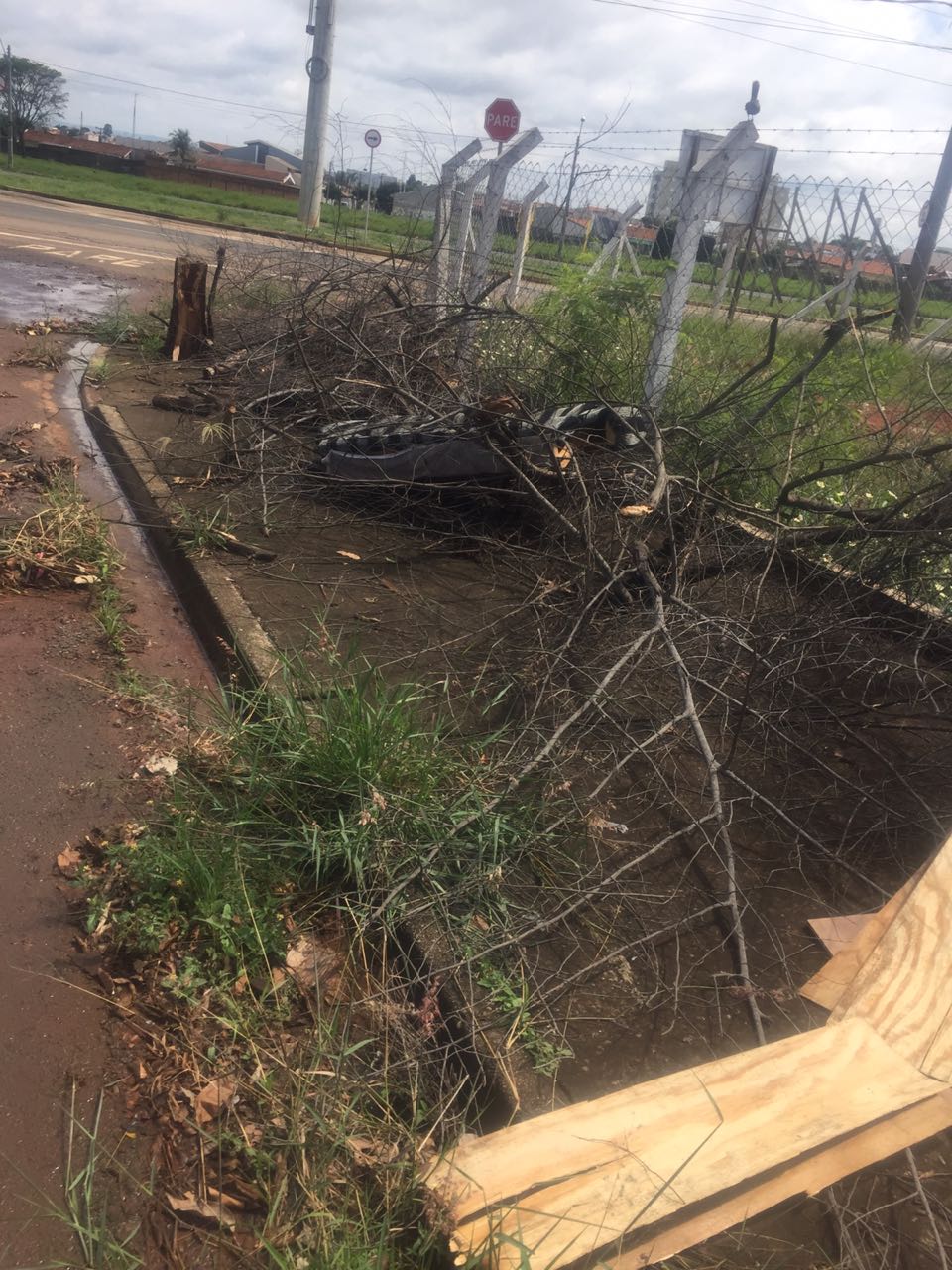 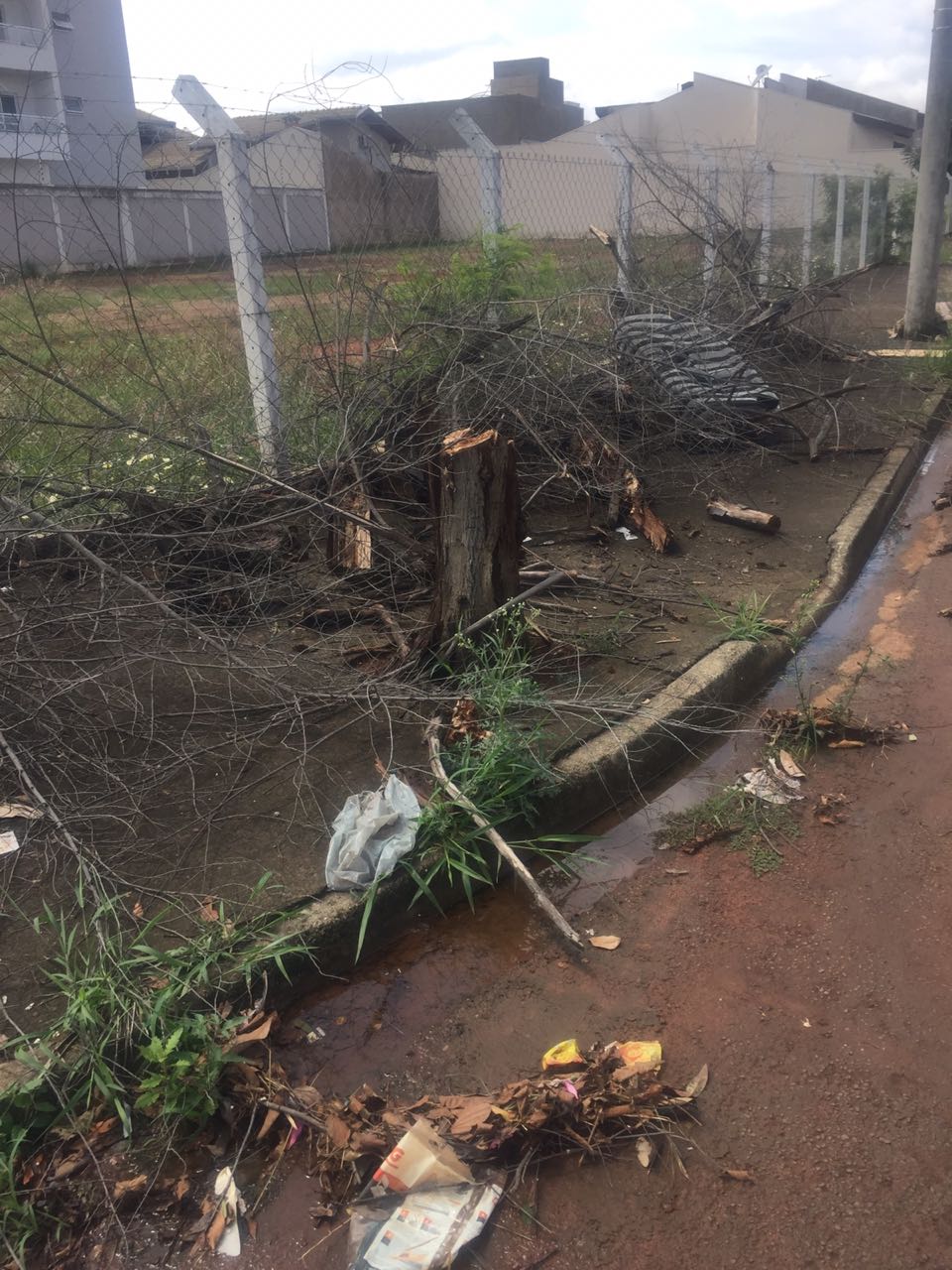 